Поделки из природного материала летом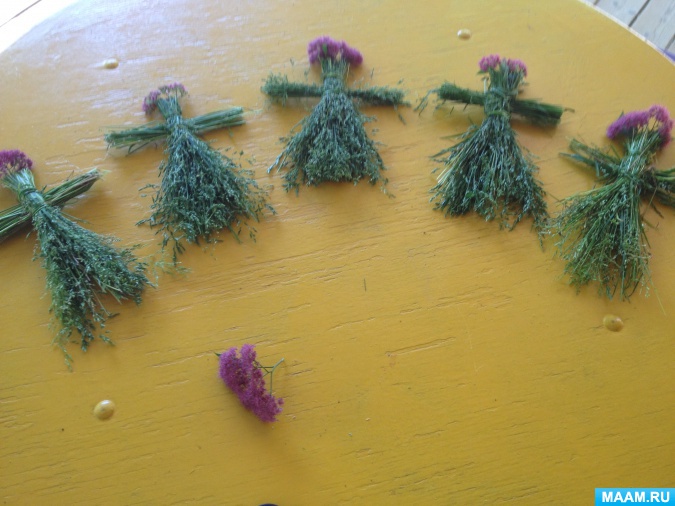 Из скошенной травы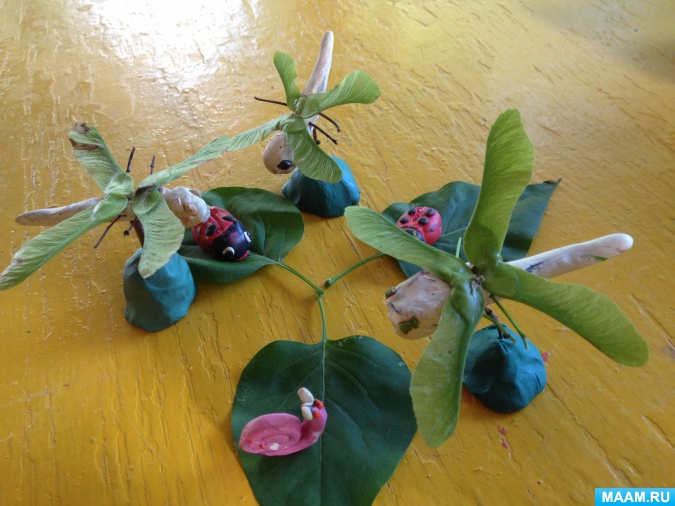 Использование крылаток и листьев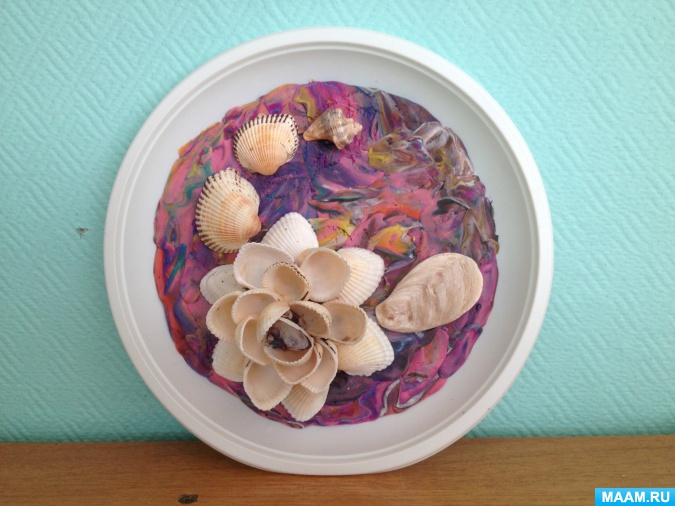 Из ракушек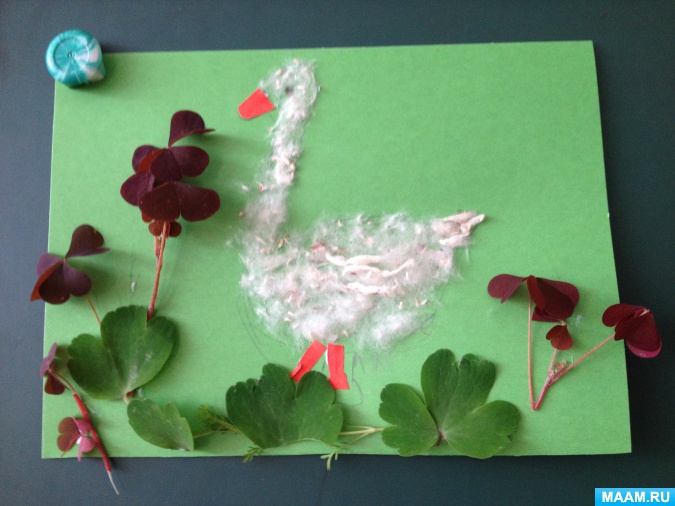 Тополиный пух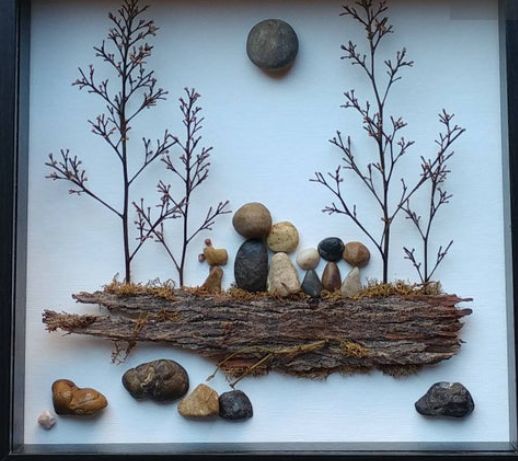 Камни и кора деревьев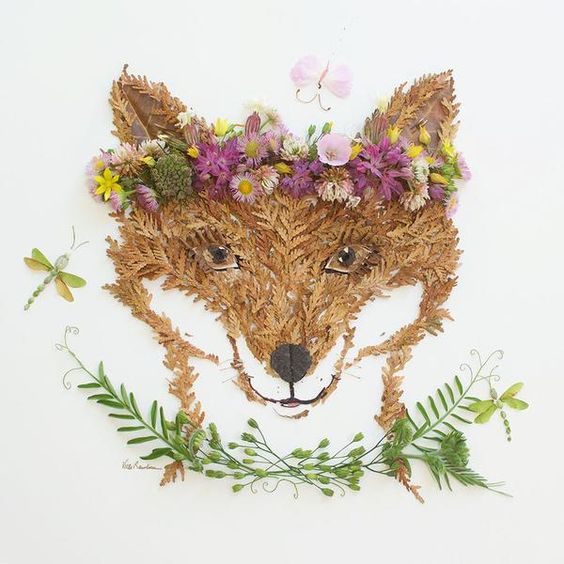 Полевые растения